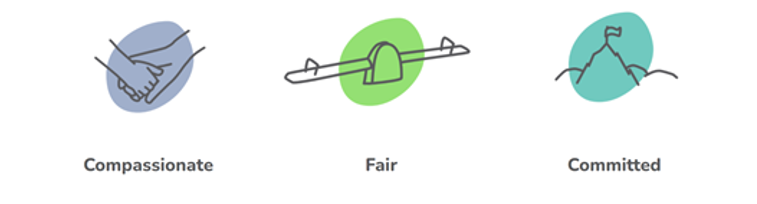 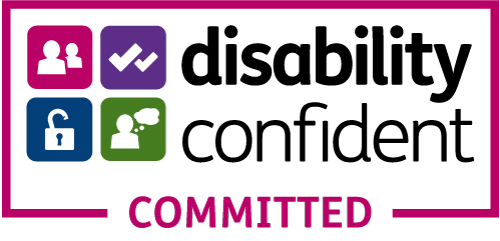 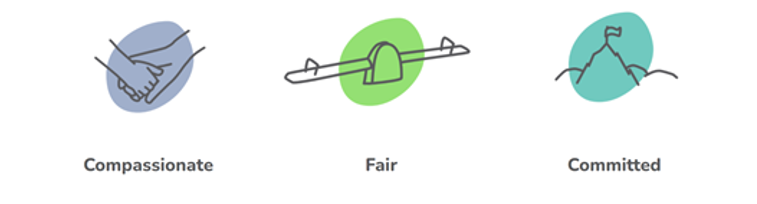 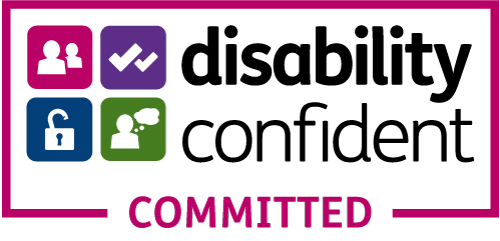 Job DescriptionJob DescriptionJob TitleEarly Years Worker, Children and Families Project at The PlaceSalary Range/GradeGrade MJob LocationThe Place, Corn Exchange Gloucester Street, Faringdon SN7 7JAHours Per Week15 Reports ToCo-ordinator, The PlaceWhat positive impact will this position have on children, young people and families?This role is part of a committed team of staff and volunteers at The Place who providegroups, activities and signposting for local families in Faringdon with children under 5. Families come to find support from the team and each other, make friends, learn together and have fun. 
What positive impact will this position have on children, young people and families?This role is part of a committed team of staff and volunteers at The Place who providegroups, activities and signposting for local families in Faringdon with children under 5. Families come to find support from the team and each other, make friends, learn together and have fun. 
General Description and TasksGeneral Description and TasksPlan and deliver a variety of early years groups and sessions which enable positive outcomes for early years children, their parents and the family as a whole. Plan and deliver a variety of early years groups and sessions which enable positive outcomes for early years children, their parents and the family as a whole. Promote positive play, communication and learning in line with the Early Years Foundation Stage (EYFS) framework and principles. Promote positive play, communication and learning in line with the Early Years Foundation Stage (EYFS) framework and principles. Support parents/carers in how they play with their children to encourage attachment, good child development and positive relationships.Support parents/carers in how they play with their children to encourage attachment, good child development and positive relationships.Promote the welfare and well-being of early years children, following through on any safeguarding concerns in line with relevant policies and processes. Promote the welfare and well-being of early years children, following through on any safeguarding concerns in line with relevant policies and processes. Ensure the environment is welcoming and safe to support families; that equipment and resources are safe, clean and fit for purpose.Ensure the environment is welcoming and safe to support families; that equipment and resources are safe, clean and fit for purpose.To work together with other partners or organisations involved in delivering early years or family services. To work together with other partners or organisations involved in delivering early years or family services. Always demonstrate Spurgeons Values & Behaviours in your role and interactions.Always demonstrate Spurgeons Values & Behaviours in your role and interactions.Person SpecificationEssential/DesirableQualification(s)NVQ level 3 qualification in Child Care, or experience of working with young children and NVQ level 3 in  community-based practice or be working towards NVQ level 3 in Child Care General education to GCSE standard preferably including Maths and English Language grade C and aboveEvidence of recent and continuing professional development in relation to child development and early years practice. EEDExperienceWorking with early years children and their families Setting up for and supervising play sessionsWorking effectively as part of a team, which includes volunteers Maintaining registers, collating and monitoring information Working within confidential and data protection boundariesE
E
E
E
ESkillsExcellent interpersonal and communication skills applicable across a wide range of people and ages, to build positive relationships with children and their parents/carersAble to work calmly and efficiently in a busy settingResponsive and flexible to the needs of the service Able to use initiative, follow protocols and provide directionProficient IT skills in Microsoft Word and ExcelEEEE
EKnowledgeA working knowledge and demonstrable understanding of child protection and safeguarding issues, including Safeguarding and Child Protection policies, procedures and systemsAn understanding of the Early Years Foundation Stage Awareness of Health & Safety practice in a play environmentA broad knowledge and understanding of Equity, Diversity and Inclusion so as to promote equality and inclusion within sessions and activities, including support for children with additional needsEE
EEAdditional RequirementsFlexible approach to hours to support the needs of the project, including some weekend and evening work Occasional outreach work in Faringdon 
E
DPersonal QualitiesEmpathetic Organised Compassionate Approachable FlexibleCollaborative DiplomaticResourcefulQuality driven Self motivated